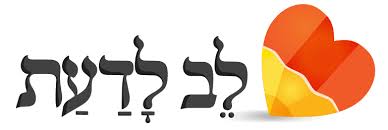 רות פרק א (חלק מפסוקים ח' – כ"ב)הרקע: נעמי, שבעלה ושני בניה מתו בארץ מואב, רוצה לחזור לארץ ישראל, כי היא שמעה שנגמר שם הרעב. שתי כלותיה המואביות (הנשים של הבנים שמתו)- רות וערפה רוצות לשוב איתה, והיא מנסה לשכנע אותן שלא להצטרף אליה, אלא להישאר בביתן בשדה מואב.קראו מה קורה הלאה, וענו על השאלות:  ח וַתֹּאמֶר נָעֳמִי, לִשְׁתֵּי כַלֹּתֶיהָ, לֵכְנָה שֹּׁבְנָה, אִשָּׁה לְבֵית אִמָּהּ; יעשה (יַעַשׂ) יְהוָה עִמָּכֶם חֶסֶד, כַּאֲשֶׁר עֲשִׂיתֶם עִם-הַמֵּתִים וְעִמָּדִי.  ט יִתֵּן יְהוָה, לָכֶם, וּמְצֶאןָ מְנוּחָה, אִשָּׁה בֵּית אִישָׁהּ; וַתִּשַּׁק לָהֶן, וַתִּשֶּׂאנָה קוֹלָן וַתִּבְכֶּינָה.  י וַתֹּאמַרְנָה-לָּהּ:  כִּי-אִתָּךְ נָשׁוּב, לְעַמֵּךְ.  יא וַתֹּאמֶר נָעֳמִי שֹׁבְנָה בְנֹתַי, לָמָּה תֵלַכְנָה עִמִּי:  הַעוֹד-לִי בָנִים בְּמֵעַי, וְהָיוּ לָכֶם לַאֲנָשִׁים... ידוַתִּשֶּׂנָה קוֹלָן, וַתִּבְכֶּינָה עוֹד; וַתִּשַּׁק עָרְפָּה לַחֲמוֹתָהּ, וְרוּת דָּבְקָה בָּהּ.... טז וַתֹּאמֶר רוּת אַל-תִּפְגְּעִי-בִי, לְעָזְבֵךְ לָשׁוּב מֵאַחֲרָיִךְ:  כִּי אֶל-אֲשֶׁר תֵּלְכִי אֵלֵךְ, וּבַאֲשֶׁר תָּלִינִי אָלִין--עַמֵּךְ עַמִּי, וֵאלֹהַיִךְ אֱלֹהָי.  יז בַּאֲשֶׁר תָּמוּתִי אָמוּת, וְשָׁם אֶקָּבֵר; כֹּה יַעֲשֶׂה יְהוָה לִי, וְכֹה יוֹסִיף--כִּי הַמָּוֶת, יַפְרִיד בֵּינִי וּבֵינֵךְ.  יח וַתֵּרֶא, כִּי-מִתְאַמֶּצֶת הִיא לָלֶכֶת אִתָּהּ; וַתֶּחְדַּל, לְדַבֵּר אֵלֶיהָ. ...  כב וַתָּשָׁב נָעֳמִי, וְרוּת הַמּוֹאֲבִיָּה כַלָּתָהּ עִמָּהּ, הַשָּׁבָה, מִשְּׂדֵי מוֹאָב; וְהֵמָּה, בָּאוּ בֵּית לֶחֶם, בִּתְחִלַּת, קְצִיר שְׂעֹרִים.רות פרק ב (חלק מפסוקים ג' – י"ב)הרקע:נעמי ורות כלתה שבו יחד משדה מואב לבית לחם. לנעמי יש קרוב משפחה בשם בעז שיש לו שדה שיבולים. באותה התקופה רוב האנשים התפרנסו מחקלאות, ואת הלחם היו מכינים משיבולי החיטה והשעורה. בשדה היה חלק שבו היו מתירים לעניים לבוא לאסוף מעט שיבולים לביתם. רות הולכת ללקט שיבולים בשדה של בעז. קראו מה קורה בעקבות כך, וענו על השאלות:  ג וַתֵּלֶךְ וַתָּבוֹא וַתְּלַקֵּט בַּשָּׂדֶה, אַחֲרֵי הַקֹּצְרִים; וַיִּקֶר מִקְרֶהָ--חֶלְקַת הַשָּׂדֶה לְבֹעַז, אֲשֶׁר מִמִּשְׁפַּחַת אֱלִימֶלֶךְ... ה וַיֹּאמֶר בֹּעַז לְנַעֲרוֹ, הַנִּצָּב עַל-הַקּוֹצְרִים:  לְמִי, הַנַּעֲרָה הַזֹּאת.  ו וַיַּעַן, הַנַּעַר הַנִּצָּב עַל-הַקּוֹצְרִים--וַיֹּאמַר:  נַעֲרָה מוֹאֲבִיָּה הִיא, הַשָּׁבָה עִם-נָעֳמִי מִשְּׂדֵי מוֹאָב... ח וַיֹּאמֶר בֹּעַז אֶל-רוּת הֲלוֹא שָׁמַעַתְּ בִּתִּי, אַל-תֵּלְכִי לִלְקֹט בְּשָׂדֶה אַחֵר, וְגַם לֹא תַעֲבוּרִי, מִזֶּה; וְכֹה תִדְבָּקִין, עִם-נַעֲרֹתָי... הֲלוֹא צִוִּיתִי אֶת-הַנְּעָרִים, לְבִלְתִּי נָגְעֵךְ... וְשָׁתִית, מֵאֲשֶׁר יִשְׁאֲבוּן הַנְּעָרִים.  י וַתִּפֹּל, עַל-פָּנֶיהָ, וַתִּשְׁתַּחוּ, אָרְצָה; וַתֹּאמֶר אֵלָיו, מַדּוּעַ מָצָאתִי חֵן בְּעֵינֶיךָ לְהַכִּירֵנִי--וְאָנֹכִי, נָכְרִיָּה.  יא וַיַּעַן בֹּעַז, וַיֹּאמֶר לָהּ--הֻגֵּד הֻגַּד לִי כֹּל אֲשֶׁר-עָשִׂית אֶת-חֲמוֹתֵךְ, אַחֲרֵי מוֹת אִישֵׁךְ; וַתַּעַזְבִי אָבִיךְ וְאִמֵּךְ, וְאֶרֶץ מוֹלַדְתֵּךְ, וַתֵּלְכִי, אֶל-עַם אֲשֶׁר לֹא-יָדַעַתְּ תְּמוֹל שִׁלְשׁוֹם.  יב יְשַׁלֵּם יְהוָה, פָּעֳלֵךְ;...רות פרק גהרקע:נעמי אומרת לרות שבעז, בעל השדה שאצלו היא ליקטה שיבולים, הוא קרוב משפחה שיש באפשרותו להיות "גואל" – כלומר, יש באפשרותו לשאת את רות לאישה ועל ידי כך להקים זכר לבני משפחת אלימלך שמתו (אלימלך האב ושני בניו מחלון וכליון). לשם כך, נעמי שולחת את רות למשימה לא שגרתית...קראו על כך בפסוקים הבאים, וענו על השאלות: א וַתֹּאמֶר לָהּ, נָעֳמִי חֲמוֹתָהּ:....  ב וְעַתָּה, הֲלֹא בֹעַז... זֹרֶה אֶת-גֹּרֶן הַשְּׂעֹרִים—הַלָּיְלָה... דוִיהִי בְשָׁכְבוֹ, וְיָדַעַתְּ אֶת-הַמָּקוֹם אֲשֶׁר יִשְׁכַּב-שָׁם, וּבָאת וְגִלִּית מַרְגְּלֹתָיו, ושכבתי (וְשָׁכָבְתְּ); וְהוּא יַגִּיד לָךְ, אֵת אֲשֶׁר תַּעֲשִׂין.    ו וַתֵּרֶד, הַגֹּרֶן; וַתַּעַשׂ, כְּכֹל אֲשֶׁר-צִוַּתָּה חֲמוֹתָהּ. .. ח וַיְהִי בַּחֲצִי הַלַּיְלָה, וַיֶּחֱרַד הָאִישׁ וַיִּלָּפֵת; וְהִנֵּה אִשָּׁה, שֹׁכֶבֶת מַרְגְּלֹתָיו.  ט וַיֹּאמֶר, מִי-אָתְּ; וַתֹּאמֶר, אָנֹכִי רוּת אֲמָתֶךָ, וּפָרַשְׂתָּ כְנָפֶךָ עַל-אֲמָתְךָ, כִּי גֹאֵל אָתָּה.  י וַיֹּאמֶר, בְּרוּכָה אַתְּ לַיהוָה בִּתִּי--הֵיטַבְתְּ חַסְדֵּךְ הָאַחֲרוֹן, מִן-הָרִאשׁוֹן:  לְבִלְתִּי-לֶכֶת, אַחֲרֵי הַבַּחוּרִים--אִם-דַּל (עני), וְאִם-עָשִׁיר....  יב וְעַתָּה כִּי אָמְנָם, כִּי גֹאֵל אָנֹכִי; וְגַם יֵשׁ גֹּאֵל, קָרוֹב מִמֶּנִּי. (יש קרוב משפחה קרוב יותר שיכול לגאול אותך, וצריך לשאול קודם אותו אם ירצה לעשות זאת)  יג לִינִי הַלַּיְלָה, וְהָיָה בַבֹּקֶר אִם-יִגְאָלֵךְ טוֹב יִגְאָל, וְאִם-לֹא יַחְפֹּץ לְגָאֳלֵךְ וּגְאַלְתִּיךְ אָנֹכִי...רות פרק ד – לימוד בכיתה.  ג וַיֹּאמֶר, לַגֹּאֵל, חֶלְקַת הַשָּׂדֶה, אֲשֶׁר לְאָחִינוּ לֶאֱלִימֶלֶךְ:  מָכְרָה נָעֳמִי, הַשָּׁבָה מִשְּׂדֵה מוֹאָב.  ד וַאֲנִי אָמַרְתִּי אֶגְלֶה אָזְנְךָ לֵאמֹר, קְנֵה נֶגֶד הַיֹּשְׁבִים וְנֶגֶד זִקְנֵי עַמִּי--אִם-תִּגְאַל גְּאָל, וְאִם-לֹא יִגְאַל הַגִּידָה לִּי ואדע (וְאֵדְעָה) כִּי אֵין זוּלָתְךָ לִגְאוֹל וְאָנֹכִי אַחֲרֶיךָ; וַיֹּאמֶר, אָנֹכִי אֶגְאָל.  ה וַיֹּאמֶר בֹּעַז, בְּיוֹם-קְנוֹתְךָ הַשָּׂדֶה מִיַּד נָעֳמִי; וּמֵאֵת רוּת הַמּוֹאֲבִיָּה אֵשֶׁת-הַמֵּת, קניתי (קָנִיתָ)--לְהָקִים שֵׁם-הַמֵּת, עַל-נַחֲלָתוֹ.  ו וַיֹּאמֶר הַגֹּאֵל, לֹא אוּכַל לגאול- (לִגְאָל-) לִי--פֶּן-אַשְׁחִית, אֶת-נַחֲלָתִי; גְּאַל-לְךָ אַתָּה אֶת-גְּאֻלָּתִי, כִּי לֹא-אוּכַל לִגְאֹל.  ז וְזֹאת לְפָנִים בְּיִשְׂרָאֵל עַל-הַגְּאֻלָּה וְעַל-הַתְּמוּרָה, לְקַיֵּם כָּל-דָּבָר, שָׁלַף אִישׁ נַעֲלוֹ, וְנָתַן לְרֵעֵהוּ; וְזֹאת הַתְּעוּדָה, בְּיִשְׂרָאֵל.  ח וַיֹּאמֶר הַגֹּאֵל לְבֹעַז, קְנֵה-לָךְ; וַיִּשְׁלֹף, נַעֲלוֹ.  ט וַיֹּאמֶר בֹּעַז לַזְּקֵנִים וְכָל-הָעָם, עֵדִים אַתֶּם הַיּוֹם, כִּי קָנִיתִי אֶת-כָּל-אֲשֶׁר לֶאֱלִימֶלֶךְ, וְאֵת כָּל-אֲשֶׁר לְכִלְיוֹן וּמַחְלוֹן--מִיַּד, נָעֳמִי.  יוְגַם אֶת-רוּת הַמֹּאֲבִיָּה אֵשֶׁת מַחְלוֹן קָנִיתִי לִי לְאִשָּׁה, לְהָקִים שֵׁם-הַמֵּת עַל-נַחֲלָתוֹ, וְלֹא-יִכָּרֵת שֵׁם-הַמֵּת מֵעִם אֶחָיו, וּמִשַּׁעַר מְקוֹמוֹ:  עֵדִים אַתֶּם, הַיּוֹם.  יא וַיֹּאמְרוּ כָּל-הָעָם אֲשֶׁר-בַּשַּׁעַר, וְהַזְּקֵנִים--עֵדִים; יִתֵּן יְהוָה אֶת-הָאִשָּׁה הַבָּאָה אֶל-בֵּיתֶךָ, כְּרָחֵל וּכְלֵאָה אֲשֶׁר בָּנוּ שְׁתֵּיהֶם אֶת-בֵּית יִשְׂרָאֵל, וַעֲשֵׂה-חַיִל בְּאֶפְרָתָה, וּקְרָא-שֵׁם בְּבֵית לָחֶם.   יג וַיִּקַּח בֹּעַז אֶת-רוּת וַתְּהִי-לוֹ לְאִשָּׁה, וַיָּבֹא אֵלֶיהָ; וַיִּתֵּן יְהוָה לָהּ הֵרָיוֹן, וַתֵּלֶד בֵּן.  יד וַתֹּאמַרְנָה הַנָּשִׁים, אֶל-נָעֳמִי, בָּרוּךְ יְהוָה, אֲשֶׁר לֹא הִשְׁבִּית לָךְ גֹּאֵל הַיּוֹם; וְיִקָּרֵא שְׁמוֹ, בְּיִשְׂרָאֵל.  טו וְהָיָה לָךְ לְמֵשִׁיב נֶפֶשׁ, וּלְכַלְכֵּל אֶת-שֵׂיבָתֵךְ:  כִּי כַלָּתֵךְ אֲשֶׁר-אֲהֵבַתֶךְ, יְלָדַתּוּ, אֲשֶׁר-הִיא טוֹבָה לָךְ, מִשִּׁבְעָה בָּנִים.  טז וַתִּקַּח נָעֳמִי אֶת-הַיֶּלֶד וַתְּשִׁתֵהוּ בְחֵיקָהּ, וַתְּהִי-לוֹ לְאֹמֶנֶת.  יז וַתִּקְרֶאנָה לוֹ הַשְּׁכֵנוֹת שֵׁם לֵאמֹר, יֻלַּד-בֵּן לְנָעֳמִי; וַתִּקְרֶאנָה שְׁמוֹ עוֹבֵד, הוּא אֲבִי-יִשַׁי אֲבִי דָוִד.  {פ
